Укажите наименование производимой продукции (и ТНВЭД при наличии)Укажите фактическую загруженность производства и степень износа основных средств:Планируется ли на Вашем предприятии обновление (модернизация) основных средств? Да НетЕсли да, то за счет каких средств? Собственные средства Привлечение частных инвестиций Кредитование Государственно-частное партнерствоМеры государственного стимулирования:софинансирование промышленно-инновационных проектов лизинговое финансирование кредитование через финансовые институты промышленный грант Другое _______________________________________________________________________________________________________________________________________________________Какие мероприятия со стороны государства могут оказать содействие в обновлении основных средств предприятий? Налоговые каникулы Налоговые льготы в виде повышения предельной нормы амортизации Налоговые вычеты (помимо, повышения предельной нормы амортизации) Меры государственного стимулирования Снижение процентных ставок по кредитам Государственно-частное партнерство Инвестиционные контракты Долгосрочные контракты Другое _______________________________________________________________________________________________________________________________________________________________________________________________________________________________________Укажите факторы роста прибыли Вашего предприятия:     (возможно несколько ответов): Выход на экспорт Расширение географии экспорта Увеличение продаж на местном рынке Увеличение продаж за счет роста цен Увеличение продаж за счет разработки новых продуктов/услуг Увеличение инвестиций в основной капитал Повышение квалификации сотрудников Повышение качества комплектующих или сырья    Снижение затрат на:      Логистику     Импорт     Экспорт     Сырье     Комплектующие     Инфраструктуру (водоснабжение, электричество, телекоммуникации и др.) Сокращение расходов на персонал Совершенствование производства, путем внедрения производственных технологии (т.ч. цифровых) Совершенствование производства, путем внедрения бережливого производства Другое (укажите) ______________________________________________________________________________________________________________________________________________Укажите причины снижения прибыли Вашего предприятия:       (возможно несколько ответов): Сокращение объема производства товаров и услуг Нехватка сырья Нехватка материалов Нехватка комплектующих Снижение экспорта Снижение спроса на внутреннем рынке Недостаток квалифицированных работников Проблема логистики  Износ основных средств  Низкий уровень механизма формирования сети продаж  Закредитованность Повышенная конкуренция зарубежных и отечественных предприятий Дефицит инвестиций в основной капитал Увеличение затрат на закупки сырья, материалов, комплектующих Увеличение расходов на персонал Увеличение расходов на топливо и коммунальные услуги (электричество, газ и т. д.) Другое (укажите) ________________________________________________________________________________________________________________________________________Какие меры предпринимаются предприятием для повышения конкурентоспособности (возможно несколько ответов)? Изучение спроса потребителей Снижение издержек Изучение конкурентов Повышение качества товаров и услуг Создание новых видов товаров Модернизация оборудования Закуп нового оборудования Внедрение новых технологий Закуп товаров более высокого качества  Повышение квалификации персонала Внедрение новых видов деятельности Применение франчайзинга Другое (укажите) ________________________________________________________________________________________________________________________________________9. Оцените обеспеченность нижеперечисленными ресурсами:Укажите изменения в расходах на нижеперечисленные факторы в течение последних 5 лет?Определите долю затрат предприятия на нижеперечисленные факторы?(100% = общая)Укажите преимущества (сильные стороны) инвестиционной среды (Выберите все, что соответствует)  Стабильные политические и социальные условия  Масштаб рынка / потенциал роста  Наличие земли/офисных помещений, низкие цены на землю/аренду  Наличие инфраструктуры (электричество, транспорт, телекоммуникации и т.д.)  Легкость создания бизнеса (от регистрации до реализации продукции)  Большой выбор компаний-партнеров (компаний-поставщиков)  Наличие персонала за счет низких затрат  Высококвалифицированный персонал  Налоговые льготы (корпоративный налог, экспортные/импортные таможенные пошлины и т.д.)  Множество схем стимулирования инвестиций  Оперативность процедур взаимодействия с гос. органами  Распространенность английского языка  Благоприятные условия для иностранного персонала  Не осведомлен  Другое____________________________________________________________________________________________________________________________________________________________________________________________________________________________________________________________Укажите недостатки (проблемы) инвестиционной среды? (Выберите все, что соответствует)  Нестабильные политические и социальные условия  Нехватка земли/офисных площадей, рост цен/арендной платы за землю  Слаборазвитая инфраструктура (электроэнергетика, транспорт, связь и т.д.)  Неясная политика управления местными органами власти  Сложные административные процедуры (получение разрешений и т.д.)  Сложные налоговые процедуры  Неразвитость экономической системы  Неразвитость правовой системы  Ограничения на иностранные инвестиции, включая ограничения на долю иностранного капитала  Отсутствие защиты прав интеллектуальной собственности  Снижение уровней таможенных тарифов   Не осведомлен  Другое _____________________________________________________________________________________________________________________________________________________________________________________________________________________________________________________________Комментарии к пункту 13.: _________________________________________________________________________________________________________________________________________________________________Комментарии к разделу «ПРОИЗВОДСТВЕННЫЕ ФАКТОРЫ»:_______________________________________________________________________________________________________________________________________________________________________________________________________________________________________________________________Укажите источники сырья/комплектующих для производства конечной продукции? Укажите структуру используемого сырья, материалов, комплектующих изделий?Укажите причины импорта сырья/комплектующих? (возможно несколько ответов) Существует ли возможность организовать производство востребованного сырья/ материалов/комплектующих для производства конечной продукции на Вашем предприятии?    Да                                                          Нет                                                 Затрудняюсь ответить  Знакомы ли Вы с режимом Зоны свободной торговли (далее - ЗСТ)?    Да                                                          Нет                                                 Затрудняюсь ответить  Если «Да», то с какими странами, в которых действует ЗСТ, Вы сотрудничаете? СНГ (Азербайджан, Армения, Беларусь, Кыргызстан, Молдова, Россия, Таджикистан, Туркменистан, Узбекистан) Вьетнам Сингапур Сербия  Иран Другое _______________________________________________________________________________________________________________________________________________________С какими проблемами Ваше предприятие сталкивается в рамках ЗСТ? (возможно несколько ответов)Комментарии косательно «СЫРЬЕВОЙ БАЗЫ, в т. ч. ИМПОРТ»: _____________________________________________________________________________________________________________________________________________________________________________Укажите уровень спроса на вашу продукцию?Укажите барьеры для реализации продукции на внутреннем рынке (возможно несколько ответов) несовершенство законодательства (указать какого) ______________________________________	__________________________________________________________________________________ высокие тарифы на транспортировку продукции  высокая стоимость закупаемого сырья и комплектующих 	 отсутствие транспортно-логистической и торговой инфраструктуры  высокая конкуренция на рынке	 низкая стоимость аналогичной импортной продукции другое (указать) _________________________________________________________________________________________________________________________________________________________ В случае ведения экспортной деятельности укажите объемы и направления экспорта производимой продукции: Укажите барьеры реализации продукции на внешних рынках (возможно несколько ответов)При возникновении проблемных вопросов в рамках производственной деятельности предприятия куда Вы обращались за помощью? (возможно несколько ответов) обращались в Правительство РК (в госорганы); обращались в местный исполнительный орган (акиматы); обращались в ОЮЛ и/или НПП «Атамекен»; обращались в др. организации; никакие меры не предпринимались. другое _________________________________________________________________________________________________________________________________________________________Укажите сильные и слабые стороны Вашего предприятия?Укажите барьеры для расширения вашего бизнеса на мировых рынках? (возможно несколько ответов) Недостаточная поддержка со стороны государственных органов или НПП и др. Торговые барьеры Неконкурентоспособность из-за проблем с валютой  Незнание рынков  Другое _____________________________________________________________________________________________________________________________________________________Комментарии к разделу «СБЫТ ПРОДУКЦИИ, в т.ч. ЭКСПОРТ»: _____________________________________________________________________________________________________________________________________________________________________________Подлежит ли Ваша продукция обязательной сертификации на территории РК?  Да                                        Нет                                   Затрудняюсь ответитьПодлежит ли Ваша продукция обязательной сертификации на территории ЕАЭС, ЕС?    Да                                        Нет                                   Затрудняюсь ответитьОцените необходимость получения Индустриального сертификата (документ, подтверждающий наличие производства у предприятия) Высокая потребность                Нет надобностиОцените необходимость получения Сертификата СТ КЗ (документ, удостоверяющий, что страной происхождения товара является Республика Казахстан) Высокая потребность  Нет надобностиКакие трудности испытывает Ваше предприятие в процессе оформления сертификатов? Длительные сроки получения сертификатов   Нехватка отраслевых экспертов для проведения экспертизы  Отсутствие четких отраслевых критериев для проведения анализа состояния производства не регламентирован процесс взаимодействия ассоциаций и экспертов с заявителями другое (укажите)__________________________________________________________________________________________________________________________________________________________________________ С какими барьерами Вы сталкиваетесь при сертификации продукции? (возможно несколько ответов)  административные барьеры, бюрократия	  дисгармония между национальными и международными нормативными основами процедур оценки соответствия   требование транснациональных корпораций (принятие национальных обязательных стандартов или технических регламентов в интересах ТНК)	  сложности с признанием отечественных сертификатов за рубежом (вследствие чего возникают проблемы с экспортом)  препятствия в виде задержки проведения испытания	  несоблюдение конфиденциальности информации об испытуемом товаре	  затрудняюсь ответитьУкажите другое ____________________________________________________________________________________________________________________________________________________________________________________________________________________________________________________________Какие преимущества Ваше предприятие получает в связи с наличием сертификатов?Участие в госзакупкахВозможность участия в офлайн торговле на отечественном рынке Возможность участия в офлайн торговле на внешних рынкахВозможность участия в электронной торговле (маркетплейсы Kaspi.kz, Satu.kz, wilberries, пр.)Возможность получения мер государственной поддержкиУкажите другое ___________________________________________________________________________________Комментарии к разделу «СТАНДАРТИЗАЦИЯ И СЕРТИФИКАЦИЯ»: _____________________________________________________________________________________________________________________________________________________________________________Работники каких категорий, по Вашему мнению, необходимы для вашего предприятия:Заинтересованы ли вы в обучении и повышении кадрового потенциала? нет  да (если да, укажите по каким специальностям) ___________________________________________________________________________________________________________________Осуществляется ли на Вашем предприятии дуальное обучение?дуальное обучение – форма подготовки кадров, сочетающей обучение в организации образования с обязательными периодами производственного обучения и профессиональной практики на предприятии (в организации) с предоставлением рабочих мест и компенсационной выплатой обучающимся, при равной ответственности предприятия (организации), учебного заведения и обучающегося; нет  да (укажите учебное заведение и специальность) ______________________________________________________________________________________________________________________________Какие проблемы испытывает Ваше предприятие при формировании кадрового состава? Дефицит квалифицированных рабочих Дефицит квалифицированных менеджеров Другое (указать) ____________________________________________________________________	Планируете ли Вы расширять штат сотрудников производственного блока? Да НетВ случае расширения штата, какие сотрудники Вам потребуются? квалифицированные рабочие производственного блока квалифицированные менеджеры Другое (указать) ______________________________________________________________________________________________________________________________________________Укажите причины текучести кадров на вашем предприятии:  Переманивание работников более высокой заработной платой  Сложности с набором генерального штаба  Сложности с подбором персонала среднего звена  Сложность с наймом разнорабочего (только для производства)  Сложность с набором инженерного персонала (только производство)  Несоответствие ожидаемых профессиональных навыков с квалификацией  Отсутствие социальных гарантий  Ограничения на привлечение иностранных работников  Другое (указать) _________________________________________________________________________________________________________________________________________________________Комментарии касательно «ЧЕЛОВЕЧЕСКИХ РЕСУРСОВ»:_____________________________________________________________________________________________________________________________________________________________________________________________________________________________________________________________________ Проводило ли Ваше предприятие научно-исследовательские работы?  Да  Нет, но планируется в ближайшее время	  Нет и не планируется в ближайшее время Внедрены ли результаты проведенных научных исследований в производство?  Да  Нет, но планируется		      Нет, и не планируется  Патентовали ли вы результаты научных исследований (научные разработки)?  Да  Нет, но планируется  Нет, не планируется  Укажите источники финансирования проведения научно-исследовательских работ и внедрения их результатов (научные разработки) в производство?  собственные средства грант на коммерциализацию инновационные гранты  кредитование Укажите разработчика внедряемых результатов научно-исследовательской деятельности (научных разработок)? Укажите барьеры для проведения Научно-исследовательских и опытно-конструкторских работ (далее – НИОКР) на Вашем предприятии?  Отсутствие специалистов по качественному проведению услуг НИОКР	 Отсутствуют барьеры Нерентабельность услуг НИОКР Барьеры другого характера, запишите ___________________________________________________ Не знаю/затрудняюсь ответить ______________________________________________________________________________________Укажите полученный эффект от внедрения научных разработок в производство?  Снижение себестоимости продукции Повышение производительности труда Создание новых продуктов Совершенствование технологии /продукции Повышение качества продукции Увеличение прибылиВыход на экспортУвеличение доля на отечественном рынке Комментарии касательно «ПРАКТИЧЕСКОГО ПРИМЕНЕНИЯ НАУЧНЫХ РАЗРАБОТОК»:_____________________________________________________________________________________________________________________________________________________________________________________________________________________________________________________________________По Вашему мнению какие законодательные акты требуют совершенствования? Налоговый кодекс РК Предпринимательский кодекс РК Кодекс РК «О таможенном регулировании в РК» Закон РК «О промышленной политике» Закон РК «О специальных экономических и индустриальных зонах» Закон РК«О государственных услугах» Закон РК«О техническом регулировании» Закон РК «О местном государственном управлении и самоуправлении в Республике Казахстан»  другие не требуетУкажите, в какой части требуется совершенствование отмеченного Вами законодательного акта (подпункт, пункт, статью, наименование нормативного правового акта) ____________________________________________________________________________________________________________________________________________________________________________________________________________________________________________________________________________________________________________________________________________________________Укажите степень проблемы для развития Вашего предприятия:(по 5 бальной шкале, где 1- слабый эффект, 5 – значимая проблема)Пользуется ли Ваше предприятие льготами, установленными следующими НПА:В случае наличия предложений к Приказам укажите их ниже:______________________________________________________________________________________________________________________________________________________________________________Ознакомлены ли Вы с Концепцией индустриально-инновационного развития Республики Казахстан на 2021 – 2025 годы (далее - Концепция)? нет  да Если «да», то оцените как Концепция влияет на индустриальное развитие промышленности: индустриальное развитие в основном обеспечивается за счёт реализации Концепции влияние незначительно не влияетВаши предложения к Концепции:_____________________________________________________________________________________________________________________________________________________________________________ Оцените эффективность мер государственной поддержки  Стажировка инженерно-технического персонала на зарубежных предприятиях (до 6 мес. на условиях софинансирования 50% РБ/50% собственные средства)Согласны ли Вы с вычетом КПН и НДС от суммы получаемой меры государственного стимулирования промышленности, в частности на повышение производительности труда?☐ Согласен☐ Требуется отменить вычет КПН и НДС по причине:_____________________________________________________________________________☐ Удовлетворительно☐ Требуется кардинально пересмотреть процесс выдачи меры государственного стимулирования, по причине:_____________________________________________________________________________Укажите проблемы, с которыми сталкиваетесь при предоставлении мер поддержки:Оцените, пожалуйста, доступность мер государственной поддержкиКомментарии касательно «ФАКТОРОВ В РАМКАХ НОРМАТИВНО-ПРАВОВОЙ БАЗЫ»:_____________________________________________________________________________________________________________________________________________________________________________________________________________________________________________________________________МИНИСТЕРСТВО ИНДУСТРИИ И ИНФРАСТРУКТУРНОГО РАЗВИТИЯРЕСПУБЛИКИ КАЗАХСТАН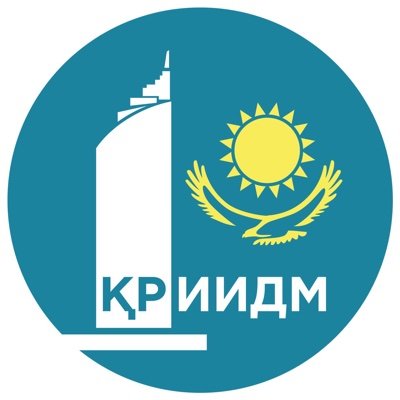  УВАЖАЕМЫЙ ПРЕДПРИНИМАТЕЛЬ!Министерство индустрии и инфраструктурного развития Республики приглашает предприятия промышленности принять участие в масштабном анкетировании. Опрос нацелен на улучшение деятельности субъектов в сфере промышленности. Итоги проведённого опроса станут основой для оценки индустриального развития и формирования Национального доклада, информирующего Главу государства о состоянии промышленности на территории Республики Казахстан и принимаемых мерах Правительством Республики Казахстан.Конфиденциальность данных гарантируется!		АНКЕТАДата опроса      	Информация о предприятии Полное наименование предприятия*:________________________________________________________________________________________БИН: ______________________________Отрасль:    Металлургия    	          Фармацевтика	                          Производство строительных материалов Химия               	          Пищевая промышленность      Легкая промышленность Машиностроение             Мебельная промышленность   Горнодобывающая промышленность Другое  _____________________________________________________________________________     ОКЭД: ________________________Регион:    Акмолинская область	                                      Кызылординская область Актюбинская область	                                      Мангистауская область Алматинская область	                                      Павлодарская область Атырауская область	                                      Северо-Казахстанская область Восточно-Казахстанская область	                         Туркестанская область Жамбылская область	                                      Абайская область Западно-Казахстанская область                               Улытауская область Карагандинская область	                                      г. Астана Костанайская область	                                      г. Алматы Жетысуская область	                                      г. ШымкентКакова принадлежность капитала Вашей компании? Национальная Иностранная (укажите долю)  	 Совместное предприятие (укажите доли)  	 Другое (указать)__________________________________________________________Ваше предприятие является:  микро (1-15 чел) малым (16-100 чел) средним (101 -250 чел) крупным (251 и более чел)Контактные данные предприятияТелефон  _____________________________________________E-mail  _______________________________________________Юридический/фактический адрес:_____________________________________________________Ссылка на сайт (при наличии) _____________________________________________________ПРОИЗВОДСТВЕННЫЕ ФАКТОРЫУкажите вид продукции, производимой Вашим предприятием (возможно несколько ответов)  Производство сырья Производство комплектующих  Производство готовой продукции  Оказание услуг, связанных с выпускаемой продукцией или профилем предприятия№Наименование продукцииКод ТНВЭД123Фактическая загруженность производства, %Фактическая износ основных средств, % до 20% 21 - 30% 31 - 40% 41 - 50% 51 - 60% 61 - 70% более 70%______% до 20% 21-30% 31- 40% 41- 50% 51-60% 61 - 70% более 70%______%№РесурсОбеспеченностьОбеспеченностьОбеспеченность1Оборудование дефицит норма избыток2Трудовые ресурсы дефицит норма избыток3Денежные оборотные средства дефицит норма избыток4Запасы сырья, дефицит норма избыток5Запасы материалов дефицит норма избыток6Запасы комплектующих дефицит норма избыток7Запасы готовой продукции дефицит норма избыток8Здания, помещения дефицит норма избыток9Газ дефицит норма избыток10Электроэнергия дефицит норма избыток11Дороги дефицит норма избыток12Водоснабжение дефицит норма избыток13Телекоммуникации (в.ч. связь и интернет) дефицит норма избыток№ФакторРасходы выросли:Расходы выросли:Расходы выросли:Расходы снизились1Оплата труда  на 0-10% на 10-20% >20%2Транспортировка на 0-10% на 10-20% >20%3Топливо, энергия	 на 0-10% на 10-20% >20%4Сырье на 0-10% на 10-20% >20%5Материалы на 0-10% на 10-20% >20%6Комплектующие на 0-10% на 10-20% >20%7Налоги на 0-10% на 10-20% >20%8Ставки по кредитам на 0-10% на 10-20% >20%№ФакторДоля1Оплата труда ____%2Кредиты____%3Налоги____%4Инфраструктура (энергоснабжение, водоснабжение и др.)____%5Сырье____%Материалы____%Комплектующие____%6Другое______________________________________________________________________________________________________________________________%СЫРЬЕВАЯ БАЗА (включая материалы и комплектующие), в т. ч. ИМПОРТ   собственная сырьевая база  импорт из стран ЕАЭС   собственное производство  импорт из стран ЕС   предприятия РК  другое (указать)_________________________________________________________________№Наименование сырья, материалов, комплектующих изделийОтечественноеПоставщик в РКИмпортСтрана импорта1_________%________%2_________%________%3_________%________%4_________%________%5_________%________% Отсутствие аналога на территории РК Договорные обязательства Низкое качество отечественной продукции  Поставщики не могут обеспечить стабильные поставки сырья в необходимых объемах и сроках  Цены на импорт ниже Экономическая нецелесообразность Другое (указать): _________________________________________________________________________________________________________________________________________________________ Другое (указать): _________________________________________________________________________________________________________________________________________________________В импортеВ экспорте  Недостаток информации о существующих Соглашениях о ЗСТ и их льготных режимах   Высокие транспортные расходы  Длительность прохождения товаров через таможенную границу  Большой перечень разрешительных документов, требуемых контролирующими органами в пунктах пропуска на границе  Низкие продажи на внутреннем рынке, за которые взимаются таможенные пошлины  Общие таможенные тарифы низкие, поэтому ЗСТ не дает никаких преимуществ  Нет проблем  Другое (указать)__________________________________________________________________________________________________________ Сложность составления транспортных маршрутов движения Высокие расходы на транспортные перевозки  Зависимость правил ЗСТ от страны происхождения  Высокая стоимость проверки и выдачи сертификата происхождения   Усложнены процедуры получения сертификата происхождения   Большой перечень разрешительных документов, требуемых контролирующими органами в пунктах пропуска на границе страны ЗСТ  Поставщики не знакомы с системой ЗСТ и не могут получить необходимую документацию  Нет проблем  Другое (указать)______________________________________________________________________III. СБЫТ ПРОДУКЦИИ, в т.ч. ЭКСПОРТНа внутреннем рынкеНа внешнем рынке высокий спрос средний спрос низкий спрос продукция реализуется исключительно на внутреннем рынке  высокий спрос средний спрос низкий спрос№Наименование продукцииСтраны - экспортерыДоля от всего объема1_______%2_______%3_______%  высокие таможенные пошлины  недоступность внешних каналов сбыта  несоответствие производимой продукции международным стандартам   законодательные ограничения по экспорту (указать какие) __________________________________________________________________________________  неконкурентоспособность продукции по цене  другое (указать) __________________________________________________________________________________________________________________________________________________  другое (указать) __________________________________________________________________________________________________________________________________________________Сильные стороныСлабые стороны Большой опыт  Недостаточность оборотных средств Высокое качество Слабый имидж продукции Известность компании Слабые техники продаж Высокие продажи Отсутствие стратегии Лидерство в отрасли /сегменте Низкая заинтересованность сотрудников  Инновационные технологии Узкая продуктовая линейка Низкая себестоимость Слабый маркетинг Удовлетворенность клиентов Низкая квалификация сотрудников Отработанные бизнес-процессы  Неизвестная торговая марка Квалифицированный персонал  Отсутствие ориентации на потребителя Современное оборудование Широкий ассортимент Неполная загруженность производственных мощностей Потенциал маркетинга  Оперативная обработка заказов Внутренние технологические проблемы или устаревшие мощности Сотрудничество с иностранными фирмами Высокая себестоимость Другое_____________________ Другое___________________________IV. СТАНДАРТИЗАЦИЯ И СЕРТИФИКАЦИЯ V. ЧЕЛОВЕЧЕСКИЕ РЕСУРСЫ Квалифицированные инженеры и технические специалисты  Квалифицированные руководители среднего звена (производственных структурных подразделений, мастера, прорабы и т.д.) Квалифицированные рабочие (слесари, электрики, токари и т.д.) с техническим и профессиональным образованием (ТиПО) Другое (укажите): ______________________________________________________________________________VI. ПРАКТИЧЕСКОЕ ПРИМЕНЕНИЕ НАУЧНЫХ РАЗРАБОТОК  ВУЗы, проектные организации, конструкторские бюро  Научно-исследовательские институты  Смешанный вид (часть закупается, часть осуществляется самостоятельно, в кооперации с другими компаниями) Штатные сотрудники   Готовые коммерческие разработки (решения на рынке  Другое (укажите, пожалуйста) _______________________________________________________________________________________________________________________________________  Другое (укажите, пожалуйста) _______________________________________________________________________________________________________________________________________VII. ФАКТОРЫ В РАМКАХ НОРМАТИВНО-ПРАВОВОЙ БАЗЫ№ПроблемаОценкаОценкаОценкаОценкаОценка1Обеспечение электроэнергией 1 2 3 4 52Обеспечение газом 1 2 3 4 53Обеспечение водоснабжением 1 2 3 4 54Обеспечение телекоммуникацией
(связь, интернет и пр.) 1 2 3 4 55Обеспечение дорогой 1 2 3 4 56Обеспечение ж/д путями 1 2 3 4 57Обеспечение канализацией 1 2 3 4 58Транспортировка грузов 1 2 3 4 59Получение и оформление земельных участков 1 2 3 4 510Получение разрешений на строительство и оформление проектной документации 1 2 3 4 511Непредсказуемость действий государства 1 2 3 4 512Налоговая загруженность 1 2 3 4 513Таможенные процедуры 1 2 3 4 514Инфляция 1 2 3 4 515Дефицит квалифицированной рабочей силы 1 2 3 4 516Сложности в получении лицензий 1 2 3 4 517Цена и трудности получения заемного финансирования (процентная ставка по кредитам, требования к залогу и т.п.) 1 2 3 4 518Макроэкономическая нестабильность (рост цен и т.п.) 1 2 3 4 519Нестабильность законодательства 1 2 3 4 520Безопасность введения предпринимательства 1 2 3 4 521Нечестная конкуренция  1 2 3 4 522Недостатки судебной системы и правоприменения 1 2 3 4 51.Приказ Министра по инвестициям и развитию Республики Казахстан Перечень сырья и (или) материалов, импорт которых освобождается от налога на добавленную стоимость в рамках инвестиционного контракта (от 27 февраля 2018 года № 140)  Да Нет2.Приказ и.о. Министра национальной экономики Перечень импортируемых товаров, по которым налог на добавленную стоимость уплачивается методом зачета и правил его формирования» (от 21 февраля 2018 года № 67) Да Нет3.Постановление Правительства Республики Казахстан от 4 октября 2022 года № 784Об утверждении перечня экспортеров сырья, имеющих право на применение упрощенного порядка возврата превышения налога на добавленную стоимость при конвертации не менее 50 процентов валютной выручки, поступившей за налоговый период Да НетМера государственной поддержкиНе осведомленыОбращалисьно не получилиЭффективностьЛьготы, предоставляемые в рамках СЭЗНе осведомленыОбращалисьно не получили эффективноЛьготы, предоставляемые в рамках СЭЗНе осведомленыОбращалисьно не получили не эффективноЛьготы, предоставляемые в рамках СЭЗНе осведомленыОбращалисьно не получили требует доработкиНалоговые льготыНе осведомленыОбращалисьно не получили эффективноНалоговые льготыНе осведомленыОбращалисьно не получили не эффективноНалоговые льготыНе осведомленыОбращалисьно не получили требует доработкиПредоставление земельного участкаНе осведомленыОбращалисьно не получили эффективноПредоставление земельного участкаНе осведомленыОбращалисьно не получили не эффективноПредоставление земельного участкаНе осведомленыОбращалисьно не получили требует доработкиЛизинговое финансированиеНе осведомленыОбращалисьно не получили эффективноЛизинговое финансированиеНе осведомленыОбращалисьно не получили не эффективноЛизинговое финансированиеНе осведомленыОбращалисьно не получили требует доработкиСтрахование краткосрочной дебиторской задолженности от АО "ЭСК "KazakhExport"Не осведомленыОбращалисьно не получили эффективноСтрахование краткосрочной дебиторской задолженности от АО "ЭСК "KazakhExport"Не осведомленыОбращалисьно не получили не эффективноСтрахование краткосрочной дебиторской задолженности от АО "ЭСК "KazakhExport"Не осведомленыОбращалисьно не получили требует доработкиСтрахование экспортных кредитов от АО "ЭСК "KazakhExport"Не осведомленыОбращалисьно не получили эффективноСтрахование экспортных кредитов от АО "ЭСК "KazakhExport"Не осведомленыОбращалисьно не получили не эффективноСтрахование экспортных кредитов от АО "ЭСК "KazakhExport"Не осведомленыОбращалисьно не получили требует доработкиСтрахование экспортных документарных аккредитивов АО "ЭСК "KazakhExportНе осведомленыОбращалисьно не получили эффективноСтрахование экспортных документарных аккредитивов АО "ЭСК "KazakhExportНе осведомленыОбращалисьно не получили не эффективноСтрахование экспортных документарных аккредитивов АО "ЭСК "KazakhExportНе осведомленыОбращалисьно не получили требует доработкиСтрахование займов от АО "ЭСК "KazakhExport"Не осведомленыОбращалисьно не получили эффективноСтрахование займов от АО "ЭСК "KazakhExport"Не осведомленыОбращалисьно не получили не эффективноСтрахование займов от АО "ЭСК "KazakhExport"Не осведомленыОбращалисьно не получили требует доработкиСтрахование авансов от АО "ЭСК "KazakhExport"Не осведомленыОбращалисьно не получили эффективноСтрахование авансов от АО "ЭСК "KazakhExport"Не осведомленыОбращалисьно не получили не эффективноСтрахование авансов от АО "ЭСК "KazakhExport"Не осведомленыОбращалисьно не получили требует доработкиСтрахование международного факторинга от АО "ЭСК "KazakhExport"Не осведомленыОбращалисьно не получили эффективноСтрахование международного факторинга от АО "ЭСК "KazakhExport"Не осведомленыОбращалисьно не получили не эффективноСтрахование международного факторинга от АО "ЭСК "KazakhExport"Не осведомленыОбращалисьно не получили требует доработкиСтрахование убытков экспортера, связанных с выполнением работ/оказанием услуг от АО "ЭСК "KazakhExport"Не осведомленыОбращалисьно не получили эффективноСтрахование убытков экспортера, связанных с выполнением работ/оказанием услуг от АО "ЭСК "KazakhExport"Не осведомленыОбращалисьно не получили не эффективноСтрахование убытков экспортера, связанных с выполнением работ/оказанием услуг от АО "ЭСК "KazakhExport"Не осведомленыОбращалисьно не получили требует доработкиДобровольное страхование финансового лизинга от АО "ЭСК "KazakhExport"Не осведомленыОбращалисьно не получили эффективноДобровольное страхование финансового лизинга от АО "ЭСК "KazakhExport"Не осведомленыОбращалисьно не получили не эффективноДобровольное страхование финансового лизинга от АО "ЭСК "KazakhExport"Не осведомленыОбращалисьно не получили требует доработкиФинансирование проектов от АО "Банк развития Казахстана"Не осведомленыОбращалисьно не получили эффективноФинансирование проектов от АО "Банк развития Казахстана"Не осведомленыОбращалисьно не получили не эффективноФинансирование проектов от АО "Банк развития Казахстана"Не осведомленыОбращалисьно не получили требует доработкиПредэкспортное финансирование от АО "Банк развития Казахстана"Не осведомленыОбращалисьно не получили эффективноПредэкспортное финансирование от АО "Банк развития Казахстана"Не осведомленыОбращалисьно не получили не эффективноПредэкспортное финансирование от АО "Банк развития Казахстана"Не осведомленыОбращалисьно не получили требует доработкиЛьготное кредитование Даму «Өндіріс»Не осведомленыОбращалисьно не получили эффективноЛьготное кредитование Даму «Өндіріс»Не осведомленыОбращалисьно не получили не эффективноЛьготное кредитование Даму «Өндіріс»Не осведомленыОбращалисьно не получили требует доработкиСубсидирование ставки вознаграждения от АО "ФРП "Даму"Не осведомленыОбращалисьно не получили эффективноСубсидирование ставки вознаграждения от АО "ФРП "Даму"Не осведомленыОбращалисьно не получили не эффективноСубсидирование ставки вознаграждения от АО "ФРП "Даму"Не осведомленыОбращалисьно не получили требует доработкиГарантирование займов от АО "ФРП "Даму"Не осведомленыОбращалисьно не получили эффективноГарантирование займов от АО "ФРП "Даму"Не осведомленыОбращалисьно не получили не эффективноГарантирование займов от АО "ФРП "Даму"Не осведомленыОбращалисьно не получили требует доработки18. Возмещение затрат по повышению производительности труда от АО “КЦИЭ “QazIndustry” на:18. Возмещение затрат по повышению производительности труда от АО “КЦИЭ “QazIndustry” на:18. Возмещение затрат по повышению производительности труда от АО “КЦИЭ “QazIndustry” на:18. Возмещение затрат по повышению производительности труда от АО “КЦИЭ “QazIndustry” на:18.1. Повышениекомпетенции работниковпрофессиональную подготовку и/или переподготовку и/или повышение квалификации инженерно-технического персонала, производственного персонала, в том числе топ-менеджеров, в том числе за рубежом, по вопросам повышения производительности труда и/или внедрения технологий (элементов) Индустрии 4.0.привлечение иностранного сотрудникаНе осведомленыОбращалисьно не получили эффективно18.1. Повышениекомпетенции работниковпрофессиональную подготовку и/или переподготовку и/или повышение квалификации инженерно-технического персонала, производственного персонала, в том числе топ-менеджеров, в том числе за рубежом, по вопросам повышения производительности труда и/или внедрения технологий (элементов) Индустрии 4.0.привлечение иностранного сотрудникаНе осведомленыОбращалисьно не получили не эффективно18.1. Повышениекомпетенции работниковпрофессиональную подготовку и/или переподготовку и/или повышение квалификации инженерно-технического персонала, производственного персонала, в том числе топ-менеджеров, в том числе за рубежом, по вопросам повышения производительности труда и/или внедрения технологий (элементов) Индустрии 4.0.привлечение иностранного сотрудникаНе осведомленыОбращалисьно не получили требует доработки18.2 Внедрение цифровых технологийразработку и/или внедрение автоматизированных систем управления (в том числеприобретение лицензионного программного обеспечения);внедрение технологии (элементы) Индустрии 4.0.;затраты на разработку и внедрение автоматизированных систем управления (в том числе приобретение лицензионного программного обеспечения)Не осведомленыОбращалисьно не получили эффективно18.2 Внедрение цифровых технологийразработку и/или внедрение автоматизированных систем управления (в том числеприобретение лицензионного программного обеспечения);внедрение технологии (элементы) Индустрии 4.0.;затраты на разработку и внедрение автоматизированных систем управления (в том числе приобретение лицензионного программного обеспечения)Не осведомленыОбращалисьно не получили не эффективно18.2 Внедрение цифровых технологийразработку и/или внедрение автоматизированных систем управления (в том числеприобретение лицензионного программного обеспечения);внедрение технологии (элементы) Индустрии 4.0.;затраты на разработку и внедрение автоматизированных систем управления (в том числе приобретение лицензионного программного обеспечения)Не осведомленыОбращалисьно не получили требует доработки18,3 Совершенствование технологических процессовпроведением технологического аудита, энергоаудита;разработкой промышленного дизайна производимой продукции и упаковки продукции;подготовкой инженерного замысла и решение, поиск новых конструкций, технологий, оборудования и определение возможностей их внедрения на производстве;монтажом оборудования и/или шеф-монтажом оборудования, включая инструктаж (обучение) по работе с оборудованием;пусконаладочными работами оборудования;инженерными, конструкторскими разработками;изготовлением опытных образцов;техническим обслуживанием оборудования;проведением промышленных испытаний продукции;Не осведомленыОбращалисьно не получили эффективно18,3 Совершенствование технологических процессовпроведением технологического аудита, энергоаудита;разработкой промышленного дизайна производимой продукции и упаковки продукции;подготовкой инженерного замысла и решение, поиск новых конструкций, технологий, оборудования и определение возможностей их внедрения на производстве;монтажом оборудования и/или шеф-монтажом оборудования, включая инструктаж (обучение) по работе с оборудованием;пусконаладочными работами оборудования;инженерными, конструкторскими разработками;изготовлением опытных образцов;техническим обслуживанием оборудования;проведением промышленных испытаний продукции;Не осведомленыОбращалисьно не получили не эффективно18,3 Совершенствование технологических процессовпроведением технологического аудита, энергоаудита;разработкой промышленного дизайна производимой продукции и упаковки продукции;подготовкой инженерного замысла и решение, поиск новых конструкций, технологий, оборудования и определение возможностей их внедрения на производстве;монтажом оборудования и/или шеф-монтажом оборудования, включая инструктаж (обучение) по работе с оборудованием;пусконаладочными работами оборудования;инженерными, конструкторскими разработками;изготовлением опытных образцов;техническим обслуживанием оборудования;проведением промышленных испытаний продукции;Не осведомленыОбращалисьно не получили требует доработки18,4 Повышение эффективности организации производства разработки и/или внедрения прогрессивных управленческих и производственных технологий (технологии, повышающие эффективность организации производства), энергоэффективные и зеленые технологии, элементы Бережливого производства (Kaizen, TPM, Six Sigma, 5 S, Kanban).Не осведомленыОбращалисьно не получили эффективно18,4 Повышение эффективности организации производства разработки и/или внедрения прогрессивных управленческих и производственных технологий (технологии, повышающие эффективность организации производства), энергоэффективные и зеленые технологии, элементы Бережливого производства (Kaizen, TPM, Six Sigma, 5 S, Kanban).Не осведомленыОбращалисьно не получили не эффективно18,4 Повышение эффективности организации производства разработки и/или внедрения прогрессивных управленческих и производственных технологий (технологии, повышающие эффективность организации производства), энергоэффективные и зеленые технологии, элементы Бережливого производства (Kaizen, TPM, Six Sigma, 5 S, Kanban).Не осведомленыОбращалисьно не получили требует доработкиВозмещение части затрат по продвижению отечественных обработанных товаров АО "Центр развития торговой политики «QazTrade» на:Возмещение части затрат по продвижению отечественных обработанных товаров АО "Центр развития торговой политики «QazTrade» на:Возмещение части затрат по продвижению отечественных обработанных товаров АО "Центр развития торговой политики «QazTrade» на:Возмещение части затрат по продвижению отечественных обработанных товаров АО "Центр развития торговой политики «QazTrade» на:20.1 Продвижение и доставка товаров на экспортНе осведомленыОбращалисьно не получили эффективно20.1 Продвижение и доставка товаров на экспортНе осведомленыОбращалисьно не получили не эффективно20.1 Продвижение и доставка товаров на экспортНе осведомленыОбращалисьно не получили требует доработки20.2 Продвижение информационно - коммуникационных услуг на экспортНе осведомленыОбращалисьно не получили эффективно20.2 Продвижение информационно - коммуникационных услуг на экспортНе осведомленыОбращалисьно не получили не эффективно20.2 Продвижение информационно - коммуникационных услуг на экспортНе осведомленыОбращалисьно не получили требует доработкиУкажите актуальность новых инициатив государства: Малые промышленные парки (готовые объекты и сооружения с готовой инфраструктурой для осуществления производственной деятельности)  проявление бюрократизма и волокиты при рассмотрении заявок  низкии уровень автоматизации рассмотрения заявки (долгие сроки)   длительные сроки рассмотрения заявок  нагрузка по отчетности в рамках мониторинга  несовершенство законодательства   непрозрачность процедуры отбора заявок Другое (укажите)________________________________________________________________ Другое (укажите)________________________________________________________________  Доступны в полной мере   Совершенно не доступны  Скорее доступны, чем нет   Затрудняюсь ответить  Скорее не доступны Другое (укажите)________________________________________________________________ Другое (укажите)________________________________________________________________